Медицинские работники  ГБУЗ «ДСП № ЗО ДЗМ»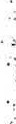       ФИОДолжностьУровень образования(Образовательное учреждение, год окончания, специальность, квалификация)Сертификат специалиста/аккредитация (специальность, срок действия)КузьмичевскаяМаринаВикторовнаГлавный врачВрач-стоматолог детский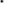 Специалитет: «Московский медицинский стоматологический институт», 1991 г. , «Стоматология».Интернатура: «Московский медицинский стоматологический  институт им. Н.А. Семашко», 1992 г., «Стоматология  детская».Аспирантура: «Московский медицинский стоматологический  институт», 1996 г., кандидат медицинских наук - 1998 г.Профессиональная переподготовка: ФГБОУ «Центральный научно-исследовательский институт организации и информатизации здравоохранения»» МЗ РФ, г. Москва, 2014  г. «Организация здравоохранения и общественное здоровье»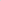 Профессиональная переподготовка: ГАОУ ВПО «Московский городской университет управления Правительства Москвы им. Ю.М.Лужкова", 2020 г., «Специалист по государственному и муниципальному управлению».«Организацияздравоохранения и общественное здоровье» 24.06.2019 – 24.06.2024 гг.«Стоматология детская» 30.11.2020 – 30.11.2025 гг.Бобыкина Анна СергеевнаВрач-стоматолог общей практикиСпециалитет: ГОУ ВПО «Тверская государственная медицинская академия», 2007 г., «Стоматология»Интернатура: ГОУ ВПО «Смоленская государственная медицинская академия», 2008 г., «Стоматология общей практики»«Стоматология общей практики» 30.10.2018-30.10.2023 гг.Хорхордина Светлана ИгоревнаВрач-стоматолог общей практикиСпециалитет: ФГБОУ ВО «Московский государственный медико-стоматологический университет им. АИ. Евдокимова»,  2022 г., «Стоматология».Первичная аккредитация,«Стоматология общей практики» 25.07.2022-25.07.2027Иванова Виктория ВладимировнаВрач-стоматолог детскийСпециалитет:  «Волгоградский  медицинский институт», 1989 г., «Стоматология»Интернатура: «Волгоградский  медицинский институт», 1992 г., «Стоматология»Профессиональная переподготовка: ФГБОУ ВО «Московский государственный медико-стоматологический университет им. АИ. Евдокимова»,  2020г., «Стоматология детская»Профессиональная переподготовка: ФГБОУ ВО «Московский государственный медико-стоматологический университет им. АИ. Евдокимова»,  2022г., «Организация здравоохранения и общественное здоровье» «Стоматология детская» 23.06.2020 – 23.06.2025 гг., первичная специализированная аккредитация«Организацияздравоохранения и общественное здоровье» 2022 – 2027 гг.первичная специализированная аккредитацияСорокин Никита ИльичВрач-стоматолог общей практикиСпециалитет: ФГАОУ ВО «Российский университет дружбы народов», г. Москва, 2022 г., «Стоматология»Первичная аккредитация,«Стоматология общей практики» 18.06.2022-18.06.2027Щукин Александр ВладимировичВрач-стоматолог общей практикиСпециалитет: ФГБОУ ВО «Смоленский государственный медицинский университет», 2022 г, «Стоматология»Первичная аккредитация,«Стоматология общей практики» 01.08.2022-01.08.2027Колосовский Алексей НиколаевичВрач-стоматолог общей практикиСпециалитет: ФГБОУ ВПО «Астраханский государственный медицинский университет», 2022г., г. Астрахань, «Стоматология».Первичная аккредитация,«Стоматология общей практики» 21.07.2022-21.07.2027Хапаев Исмаил АлхазовичВрач стоматолог-хирургСпециалитет: ФГБОУ ВО «Кабардино-Балкарский государственный университет им. Х.М. Бербекова», г. Нальчик,  2019 г., «Стоматология»Ординатура: ФГАОУ ВО «Российский университет дружбы народов», г. Москва, 2021 г., «Стоматология общей практики»Профессиональная переподготовка: ЧОУ ДПО «Эко-образование, г. Ижевск, 2019 г., «Стоматология хирургическая».«Стоматология хирургическая» 26.12.2019 – 26.12.2024Меликова Виктория ПантелеевнаВрач -ортодонтСпециалитет: ФГБОУ ВО «Московский государственный медико-стоматологический университет им. АИ. Евдокимова»,  2019 г., «Стоматология».Ординатура: ФГБОУ ДПО «Российская медицинская академия непрерывного профессионального образования» МЗ РФ, г. Москва,  2021 г., «Ортодонтия»Первичная специализированная аккредитация «Ортодонтия»26.01.2022-26.01.2027Врач -ортодонтСпециалитет: ФГБОУ ВО «Московский государственный медико-стоматологический университет им. АИ. Евдокимова»,  2019 г., «Стоматология».Ординатура: ФГБОУ ДПО «Российская медицинская академия непрерывного профессионального образования» МЗ РФ, г. Москва,  2021 г., «Ортодонтия»Первичная специализированная аккредитация «Ортодонтия»26.01.2022-26.01.2027Даниленко АннаМихайловнаВрач-ортодонтВрач-ортодонтСпециалитет: «Московский государственный медико-стоматологический университет» , 2002г., «Стоматология»Ординатура: «Московский государственный медико-стоматологический университет»,  2004 г. «Ортодонтия»Специалитет: «Московский государственный медико-стоматологический университет» , 2002г., «Стоматология»Ординатура: «Московский государственный медико-стоматологический университет»,  2004 г. «Ортодонтия»«Ортодонтия»25.03.2020-25.03.2025 гг.Меньшикова Екатерина ЕвгеньевнаВрач-ортодонтВрач-ортодонтСпециалитет:ФГБОУ ВПО «Северный государственный медицинский университет», г. Архангельск, 2020 г., «Стоматология»Ординатура: ФГБУ НМИЦ «ЦНИИС и ЧЛХ» МЗ РФ, г. Москва,  2022 г., «Ортодонтия»Специалитет:ФГБОУ ВПО «Северный государственный медицинский университет», г. Архангельск, 2020 г., «Стоматология»Ординатура: ФГБУ НМИЦ «ЦНИИС и ЧЛХ» МЗ РФ, г. Москва,  2022 г., «Ортодонтия»Первичная специализированная  аккредитация,«Ортодонтия» 20.07.2022-20.07.2027Пономаренко Елизавета ДмитриевнаВрач-ортодонтВрач-ортодонтСпециалитет:ФГАОУ ВО «Российский университет дружбы народов», г. Москва, 2020 г., «Стоматология»Ординатура: ФГБОУ ДПО «Российская медицинская академия непрерывного профессионального образования» МЗ РФ, г. Москва,  2022 г., «Ортодонтия»Специалитет:ФГАОУ ВО «Российский университет дружбы народов», г. Москва, 2020 г., «Стоматология»Ординатура: ФГБОУ ДПО «Российская медицинская академия непрерывного профессионального образования» МЗ РФ, г. Москва,  2022 г., «Ортодонтия»Первичная специализированная  аккредитация,«Ортодонтия» 2022-2027СкурыдинаИринаНиколаевнаЗубной врачЗубной врачОренбургское медицинское училище,  1989г. по специальности «Стоматология»Оренбургское медицинское училище,  1989г. по специальности «Стоматология»«Стоматология» 12.12.2019-12.12.2024гг.Спицына Любовь ОлеговнаЗубной врачЗубной врачКостромское медицинское училище, 1996 г.  по специальности «Стоматология»Костромское медицинское училище, 1996 г.  по специальности «Стоматология»«Стоматология» 29.03.2019-29.03.2024 гг.Платова Оксана ВалерьевнаЗубной врачЗубной врачОмское областное медицинское училище № 1, 1990 г.,  по специальности «Стоматология»Профессиональная переподготовка: Многопрофильный учебный центр ДПО «Образовательный стандарт», г. Москва, 2019 г., «Стоматология»Омское областное медицинское училище № 1, 1990 г.,  по специальности «Стоматология»Профессиональная переподготовка: Многопрофильный учебный центр ДПО «Образовательный стандарт», г. Москва, 2019 г., «Стоматология»«Стоматология» 19.12.2019-19.12.2024 гг.Пащевский Александр ГеннадьевичВрач-методистВрач-физиотерапевтВрач-методистВрач-физиотерапевтСпециалитет: ГОУ ВПО «Российский государственный медицинский университет», г. Москва, 2011г., «Лечебное дело”Ординатура: ГБОУ ДПО «Российская медицинская академия последипломного образования», г. Москва, 2013 г., «Оториноларингология».Профессиональная переподготовка:ООО «Межотраслевой Институт Госаттестации», г. Пермь, 2019 г., «Организация здравоохранения и общественное здоровье».Профессиональная переподготовка: ООО 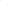 «Межотраслевой Институт Госаттестации», 2019 г., г. Пермь, «Физиотерапия», квалификация «Врач-физиотерапевт»Профессиональная переподготовка: ООО «Межотраслевой Институт Госаттестации», г. Пермь,  2020 г., «Физиотерапия», квалификация «Медицинский брат по физиотерапии»Специалитет: ГОУ ВПО «Российский государственный медицинский университет», г. Москва, 2011г., «Лечебное дело”Ординатура: ГБОУ ДПО «Российская медицинская академия последипломного образования», г. Москва, 2013 г., «Оториноларингология».Профессиональная переподготовка:ООО «Межотраслевой Институт Госаттестации», г. Пермь, 2019 г., «Организация здравоохранения и общественное здоровье».Профессиональная переподготовка: ООО «Межотраслевой Институт Госаттестации», 2019 г., г. Пермь, «Физиотерапия», квалификация «Врач-физиотерапевт»Профессиональная переподготовка: ООО «Межотраслевой Институт Госаттестации», г. Пермь,  2020 г., «Физиотерапия», квалификация «Медицинский брат по физиотерапии»«Организацияздравоохранения и общественное здоровье»27.12.2019-27.12.2024 гг.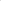 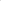 «Физиотерапия» 21.08.2019- 21.08.2024 гг. «Физиотерапия» 30.12.2020- 30.12.2025 гг. Какорина Альбина КасимовнаРентгенлаборантРентгенлаборантСаранское медицинское училище Минздрава МАССР, 1989 г, медицинская сестра детских учрежденийПрофессиональная переподготовка: ЧОУ ДПО «Учебный центр Ассоциации медфармвузов», г. Москва, 2016 г., «Рентгенология»Саранское медицинское училище Минздрава МАССР, 1989 г, медицинская сестра детских учрежденийПрофессиональная переподготовка: ЧОУ ДПО «Учебный центр Ассоциации медфармвузов», г. Москва, 2016 г., «Рентгенология»«Рентгенология» 29.12.2020-29.12.2025 гг.Бабина Екатерина АнатольевнаЗубной техник Медицинская сестраЗубной техник Медицинская сестраГОУ СПО города Москвы «Медицинское училище № 1», 2010 г., г. Москва, «Стоматология ортопедическая»Профессиональная переподготовка: ООО «Межотраслевой Институт Госаттестации», г. Пермь,  2019 г., «Сестринское дело».ГОУ СПО города Москвы «Медицинское училище № 1», 2010 г., г. Москва, «Стоматология ортопедическая»Профессиональная переподготовка: ООО «Межотраслевой Институт Госаттестации», г. Пермь,  2019 г., «Сестринское дело».«Стоматология ортопедическая» 05.10.2019-05.10.2024 гг.«Сестринское дело» 27.12.2019-27.12.2024 гг.Волков Дмитрий ГеннадьевичЗубной техник Зубной техник ГОУ СПО города Москвы «Медицинское училище № 3», 2011 г., г. Москва,  «Сестринское дело»Профессиональная переподготовка: ЧУ ПОО  «Интерколледж», г. Москва, 2015 г., «Стоматология ортопедическая».ГОУ СПО города Москвы «Медицинское училище № 3», 2011 г., г. Москва,  «Сестринское дело»Профессиональная переподготовка: ЧУ ПОО  «Интерколледж», г. Москва, 2015 г., «Стоматология ортопедическая».«Стоматология ортопедическая» 30.12.2020-30.12.2025 гг.Наджиева Фарида Ясер кызы Медицинская сестраМедицинская сестраГБ ПОУ ДЗМ «Медицинский колледж № 5»,2017 г., г. Москва, «Сестринское дело».ГБ ПОУ ДЗМ «Медицинский колледж № 5»,2017 г., г. Москва, «Сестринское дело».«Сестринское дело» 30.12.2020-30.12.2025 гг.Степанова Ольга АрсентьевнаМедицинская сестраМедицинская сестраУстиновское медицинское училище им. Героя Советского Союза Ф.А. Пушиной Удмуртской АССР,  1987 г., «Фельдшер»Профессиональная переподготовка: ООО «Уральский технологический университет», 2020 г., «Сестринское дело». Устиновское медицинское училище им. Героя Советского Союза Ф.А. Пушиной Удмуртской АССР,  1987 г., «Фельдшер»Профессиональная переподготовка: ООО «Уральский технологический университет», 2020 г., «Сестринское дело». «Сестринское дело» 18.12.2020-18.12.2025 гг.Закирова Ильмира ИльдаровнаМедицинская сестраМедицинская сестраФГАОУ ВО «Российский национальный исследовательский медицинский университет им. Н.И. Пирогова» МЗ РФ, г. МоскваФГАОУ ВО «Российский национальный исследовательский медицинский университет им. Н.И. Пирогова» МЗ РФ, г. МоскваПервичная аккредитация«Сестринское дело»,19.08.2020-19.08.2025 г.Завьялова Ирина ЯковлевнаМедицинская сестраМедицинская сестраМедицинское училище № 3 г. Москвы, 1978 г., медицинская сестра для детских учреждений.Медицинское училище № 3 г. Москвы, 1978 г., медицинская сестра для детских учреждений.«Сестринское дело» 17.06.2019-17.06.2024 гг.